Занятие 2
ЗАКРЕПЛЕНИЕ ЗНАНИЙ О ФОРМЕ.
ЛЯГУШКА ИЗ БУМАГИРеализация содержания программы в образовательных областях: «Познавательное развитие», «Речевое развитие», «Социально-коммуникативное развитие», «Художественно-эстетическое развитие».Виды детской деятельности: игровая, познавательно-исследовательская, коммуникативная, конструктивная.Цели: уточнить представление о четырехугольнике и его свойствах; ввести понятие «многоугольник», познакомить с его признаками; учить называть форму геометрической фигуры и отдельных ее частей; упражнять в составлении фигур из множества частей; закрепить понятия «сначала», «потом», «после этого», «слева», «справа», «между».Целевые ориентиры дошкольного образования: умеет сравнивать по форме предметы окружающего мира с геометрическими фигурами; ориентируется в окружающем мире и на плоскости, обозначает взаимное расположение предметов, используя понятия «справа», «слева», «между», «вверху», «внизу»; конструирует лягушку из бумаги способом оригами по инструкции педагога.Материалы и оборудование: карточки с заданиями, геометрический материал; цветная бумага; клей; ножницы; иллюстрации с изображением легковой, грузовой машин и автобуса, полоски бумаги.Содержание
организованной деятельности детей1. Вводное слово.– Лягушонок Прыг-Прыг потерял свою маму. Давайте поможем им найти друг друга.2. Закрепление знаний о форме.Рисунки с изображением предметов разной формы и геометрические фигуры.– Найдите и назовите предметы треугольной, квадратной, прямоугольной, круглой формы.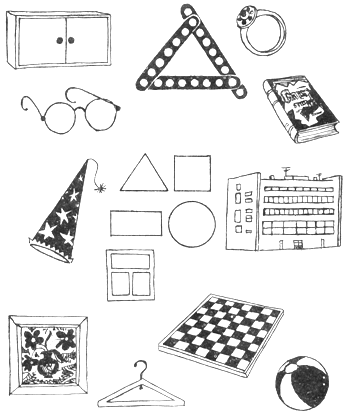 Раздайте  ребенку  листы  с  точками  и  указывайте
на образец.– Нарисуйте по точкам такой же крест.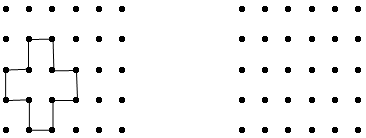 – Догадайтесь, какой предмет «лишний» в каждом ряду?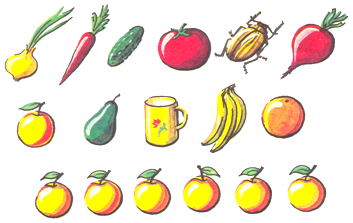 – Отгадайте загадки:Игры.«Веселые человечки».– Эти человечки живут в домах, чем-то похожих на них самих. Покажите домик каждого человечка.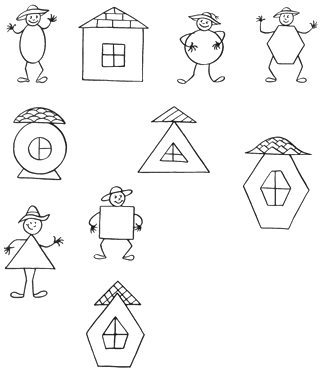 Если кто-нибудь из человечков остался без дома, нарисуйте для него подходящий дом. Если вы не нашли жильца какого-нибудь дома, нарисуйте его сами. – Из каких геометрических фигур составлены данные рисунки?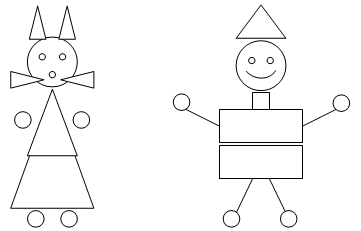 «Построим гараж».Строим гараж, обозначая его полосками бумаги на магнитной доске или на столе. Ставят в левую часть гаража легковую машину, в правую – грузовую, автобус располагают между легковой и грузовой машинами. По заданию  определяют положение машин в гараже и сравнивают их по цвету и размеру.– Ответьте на вопросы в стихах.Шел КондратВ Ленинград,А навстречу – двенадцать ребят.У каждого по три лукошка,В каждом лукошке – кошка,У каждой кошки – двенадцать котят,У каждого котенкаВ зубах по четыре мышонка.И задумался старый Кондрат:«Сколько мышат и котятРебята несут в Ленинград?» 			(Нисколько.)– Глупый, глупый Кондрат!Он один шагал в Ленинград.А ребята с лукошками,С мышами и кошкамиШли навстречу ему – в Кострому.3. Конструирование «Лягушка из бумаги».– Рассмотрите образец лягушки из бумаги. Этапы работы:1. Подготовьте квадрат зеленого цвета произвольного размера. Согните квадрат по диагонали.2. Загните острые углы полученного треугольника навстречу друг другу, чтобы их концы перекрестились.3. Эти же острые углы отогните, но уже в противоположные стороны.4. Вырежьте из цветной бумаги глаза и приклейте к лягушке.Ты на меня, ты на него,На всех нас посмотри.У нас всего, у нас всего,У нас всего по три.Три стороны и три угла,И столько же вершин.И трижды трудные делаМы трижды совершим.             (Это треугольники.)Нет уроков у меня,И похож на блюдце я,На тарелку и на крышку,На кольцо, на колесо.Кто же я такой, друзья?                               (Круг.)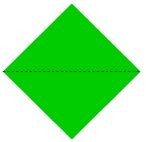 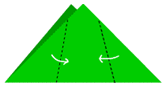 12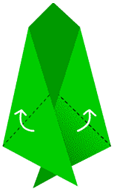 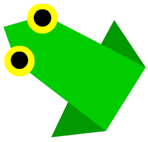 34